2023 Illinois Product Farmers Market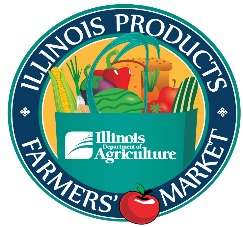 Vendor ChecklistParticipation Form (please enter the same name and contact information as the Vendor Guidelines and Agreement)Vendor Guidelines and Agreement (please enter the same name and contact information as the Participation Form)Certificate of Liability Insurance – There are Insurance Liability requirements, and it is mandatory that the Illinois Department of Agriculture be listed as additional insured.  Date Schedule (mark dates plan to attend the Market)Illinois Product Farmers Market Link Benefits Form and/or Double Link Benefits Form (if applicable) Payment – Checks should be made payable to the Agricultural Products Promotional Fund and sent or taken to:

Illinois Department of AgricultureBureau of Marketing, Promotion & Grants801 E. Sangamon AvenueSpringfield, IL 62702Attn: Nicole MooreOnline –Online payment is accepted through: https://magic.collectorsolutions.com/magic-ui/en-US/Login/ill-agriculture and click on make a onetime payment.  Select Bureau of Marketing in Payment Category and Marketing Event in Payment Type. Continue to complete the form and hit submit.Questions?  Please call Nicole Moore at 217-524-9129E-mail nicole.moore@illinois.gov